Stack smash protector message를 이용한 memory leakSanguine@leaveret릭이 필요한 상황인데, 도저히 릭할 벡터가 없다면? 한번 ssp 메시지를 이용해보자.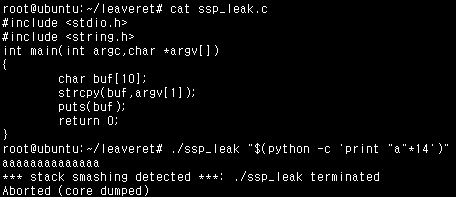 위 그림과 같이 간단한 stack memory corruption 류의 취약점을 가진 프로그램이 있다. 컴파일 옵션은 –mpreferred-stack-boundary=2를 주었다.ssp가 설정되어 있으므로, 14를 입력하는 순간 canary가 덮히게 되고 __stack_chk_fail함수가 불려지게 되어 ssp메세지가 출력되고 프로그램은 abort된다.여기서 재미있는 사실은, ssp메시지의 프로그램명 부분이 argv[0]의 영향을 받는다는 것이다.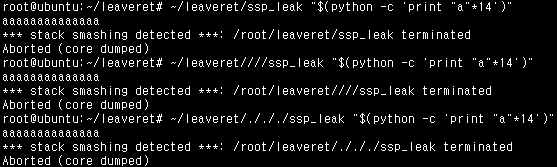 그렇다면 ret에서 argv[0]포인터가 저장된 주소의 offset이 일정하다면, 그 부분을 덮어서 원하는 메모리 값을 읽어 올 수 있을 것이다.그렇다면 offset이 항상 일정한지, 정확한 값은 어떤지 한번 entry point에서 main함수를 호출하기 이전까지 보자.’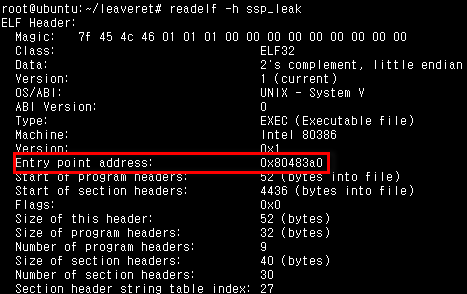 ep는 당연히 _start부터 시작하고, bp를 걸고 실행시켜보면, 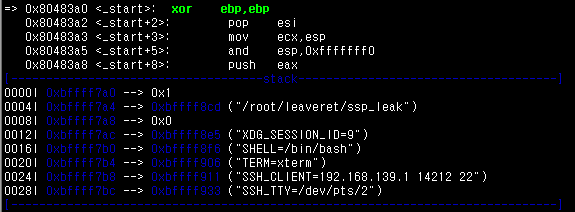 esp는 argc와 *argv, *envp들이 차례로 스택에 쌓여져 있는 모습을 확인 할 수 있다. 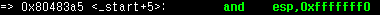 이 부분 때문에 정확한 offset을 단정할 수 없다.__libc_start_main에서는 main함수를 호출하는 코드는 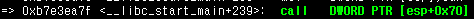 이부분으로써, esp-70으로 값이 고정이 되어있는데, esp+0x70에 저장된 값은 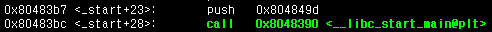 에서 __libc_start_main을 call하기전에 push해준 값이다.그렇다면, _start의 코드를 한번 보자. 0x080483a0 <+0>:	xor    ebp,ebp   0x080483a2 <+2>:	pop    esi           //실행되고 나면 현재 esp가 argv[0]을 가르킴   0x080483a3 <+3>:	mov    ecx,esp   0x080483a5 <+5>:	and    esp,0xfffffff0   // esp가 0~15만큼 감소   0x080483a8 <+8>:	push   eax		//  esp -4   0x080483a9 <+9>:	push   esp		//esp -4   0x080483aa <+10>:	push   edx		//esp -4   0x080483ab <+11>:	push   0x8048560		//esp -4   0x080483b0 <+16>:	push   0x80484f0		//esp -4   0x080483b5 <+21>:	push   ecx		//esp -4   0x080483b6 <+22>:	push   esi		//esp -4   0x080483b7 <+23>:	push   0x804849d		//esp -4   0x080483bc <+28>:	call   0x8048390 <__libc_start_main@plt> 그러면 한번 공식을 세워보자.&(main’s ret) = &argv[0] – [0x0~0xf] – 0x20 – 0x70 – 4– [0x0~0xf] – 0x20 은 _start루틴에서 esp가 감소되는 값이다.– 0x70 – 4은 __libc_start_main에서 esp가 감소되는 값이다. -4는 main이 call되면서 ret이 저장되면서 감소되는 값이런 공식이 성립되고, 이것을 &argv[0]에 대한 식으로 바꾸면,&argv[0] = &(main’s ret) + [0x0~0xf] + 0x20 + 0x70 + 4&argv[0] = &(main’s ret) + [0x0~0xf] + 0x94가 된다.내 환경에서는 0x0~0xf가 4로 일정했기 때문에, 한번 테스트를 해보면, 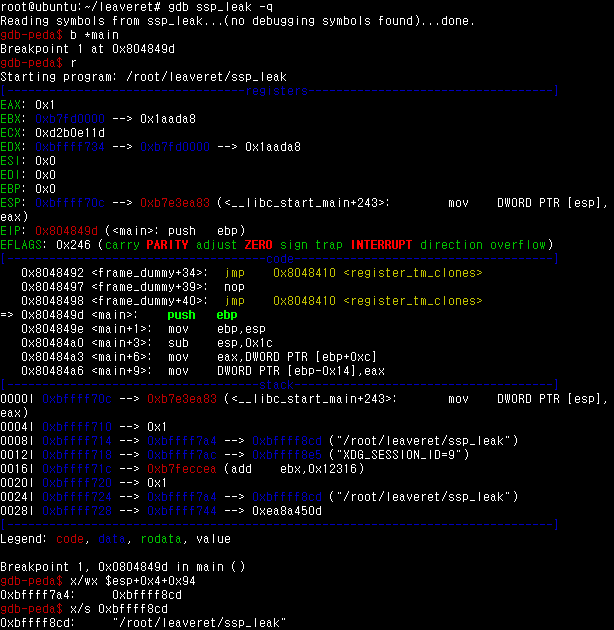 다음과 같이 정확이 ret위치부터 argv[0]까지의 위치를 계산해 낼 수 있다.그럼 한번 got 메모리 릭을 해보자. 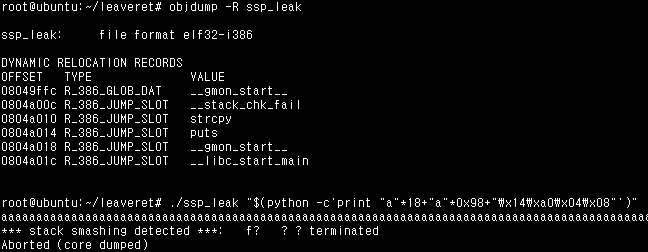 다음과 같이 파일 명이 나와야 할 부분에 릭이 되는 것을 볼 수 있다.  그리고 이는 리모트 환경이라면 쉽게 읽어 들일 수 있고, 로컬환경이라면 subprocess나 pipe등을 이용해서 처리 할 수 있을 것이다.간단하게 데몬으로 만들어서 테스트 해 보았다.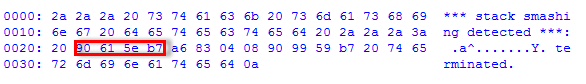 릭이 잘 되는 것을 알 수 있다.2번째 방법은 __stack_check_fail이 어떻게 argv[0]의 주소를 가져오는지 분석을 해 보았다.__stack_check_fail은 내부에서 다시 __fortify_fail이란 함수를 호출하고 __fortify_fail은 libc에 저장된 argv를 사용해서 메시지를 출력한다.<__stack_check_fail> 0xb7f212f0 <+0>:	push   ebx   0xb7f212f1 <+1>:	call   0xb7f4c46b		//ebx 에 0xb7f212f6(call 다음 주소) 를 넣는다. 0xb7f212f6 <+6>:	add    ebx,0xaed0a		//ebx + 0xaed0a   0xb7f212fc <+12>:	sub    esp,0x8			   0xb7f212ff <+15>:	lea    eax,[ebx-0x46e65]		//eax에 “stack smash detect”주소 들어감   0xb7f21305 <+21>:	call   0xb7f21310 <__fortify_fail><__fortify_fail> 0xb7f21310 <+0>:	push   ebp   0xb7f21311 <+1>:	mov    ecx,0x5   0xb7f21316 <+6>:	push   edi   0xb7f21317 <+7>:	mov    ebp,eax   0xb7f21319 <+9>:	push   esi   0xb7f2131a <+10>:	mov    esi,eax   0xb7f2131c <+12>:	push   ebx   0xb7f2131d <+13>:	call   0xb7f4c46b		// ebx 에 call 다음 주소를 넣는다.   0xb7f21322 <+18>:	add    ebx,0xaecde   0xb7f21328 <+24>:	sub    esp,0x2c   0xb7f2132b <+27>:	lea    edi,[ebx-0x47e09]   0xb7f21331 <+33>:	repz cmps BYTE PTR ds:[esi],BYTE PTR es:[edi]   0xb7f21333 <+35>:	lea    edi,[ebx-0x46e4d]   0xb7f21339 <+41>:	seta   al   0xb7f2133c <+44>:	setb   dl   0xb7f2133f <+47>:	sub    eax,edx   0xb7f21341 <+49>:	movsx  eax,al   0xb7f21344 <+52>:	cmp    eax,0x1   0xb7f21347 <+55>:	sbb    esi,esi   0xb7f21349 <+57>:	lea    eax,[ebx-0x48ad7]   0xb7f2134f <+63>:	add    esi,0x2   0xb7f21352 <+66>:	mov    DWORD PTR [esp+0x1c],eax   0xb7f21356 <+70>:	xchg   ax,ax   0xb7f21358 <+72>:	mov    eax,DWORD PTR [ebx+0x35fc]     //여기서 argv[0]을 가져오는데???뭐야   0xb7f2135e <+78>:	mov    eax,DWORD PTR [eax]   0xb7f21360 <+80>:	mov    DWORD PTR [esp+0x8],ebp	// "stack smashing detected" 문자열   0xb7f21364 <+84>:	mov    DWORD PTR [esp+0x4],edi	//서식문자열 "*** %s ***: %s terminated\n"   0xb7f21368 <+88>:	mov    DWORD PTR [esp],esi		//첫번째 인자(do_abort)   0xb7f2136b <+91>:	test   eax,eax   0xb7f2136d <+93>:	cmove  eax,DWORD PTR [esp+0x1c]   0xb7f21372 <+98>:	mov    DWORD PTR [esp+0xc],eax	//마지막 인자(argv[0])   0xb7f21376 <+102>:	call   0xb7e8e700 			// 출력하고 abort시킴   0xb7f2137b <+107>:	jmp    0xb7f21358 <__fortify_fail+72>그럼 argv[0]을 가져오는 libc영역의 **argv 는 상대적인 주소로 불려오기 때문에, 어느 루틴에서 그 값을 셋팅하는지 한번 찾아 보았다.일단 argv[0]을 참조하는 부분에 bp를 걸고 실행시켜보면, 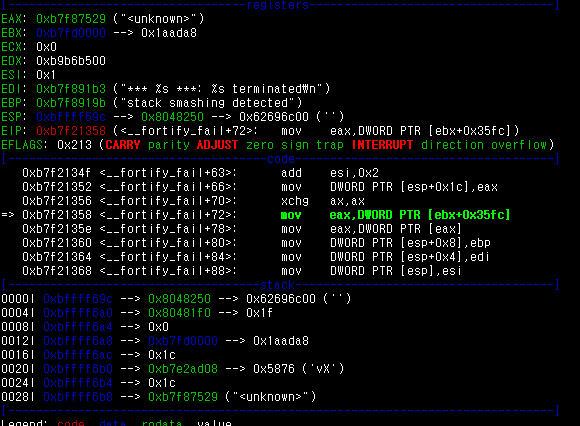 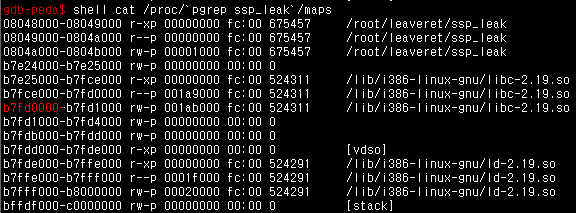 값을 가져올 당시 ebx값이 3번째 libc 맵핑 역역의 시작주소임을 알 수 있고, 그 주소에서 0x35fc만큼 떨어진곳에 **argv가 위치함을 알 수 있다.그럼 이 값은 현재 프로그램에서 셋팅되는 것일까?  한번 entry point에 bp를 걸고 실행시켜 보았다.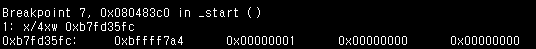 이런, 프로그램 시작과 동시에 셋팅되어진 값이였다.한번 libc소스에서 확인해보자.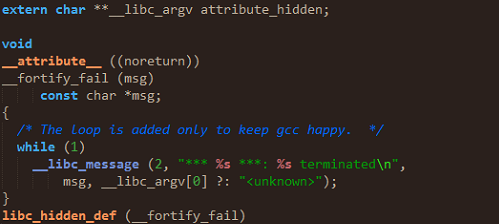 extern으로 __libc_argv가 선언되어져 있엇고, 이 값이 어디서부터 오는지 찾아보았더니, 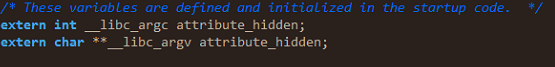 다음과 같은 startup code에서 init을 해 준다고 한다. 그럼 프로그램 내에서 저 부분의 위치를 알아낼 방법은 없는 거 같다.dl_runtime_resolve같은 코드를 분석하면 libc내의 영역을 알아낼 수 있으니 그것과 같이 사용할 수도 있을 것 같다.http://asm.sourceforge.net/articles/startup.htmlstartup 부분 찾다가 나온건데, elf가 로딩되기까지의 부분을 잘 보여준다.3. main함수 이전의 stack frame에서 찌꺼기 활용하기.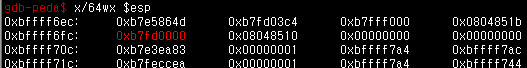 main함수 이전의 libc_start_main에서 저런식으로 항상 libc의 base addr가 남더라. 저것을 pop gadget과 add가젯을 활용해서 **__libc_argv의 주소를 구할 수 있을 것 같다.저 주소는 _libc_start_main에서 내부호출함수 _setjmp가 남기는 값이다.